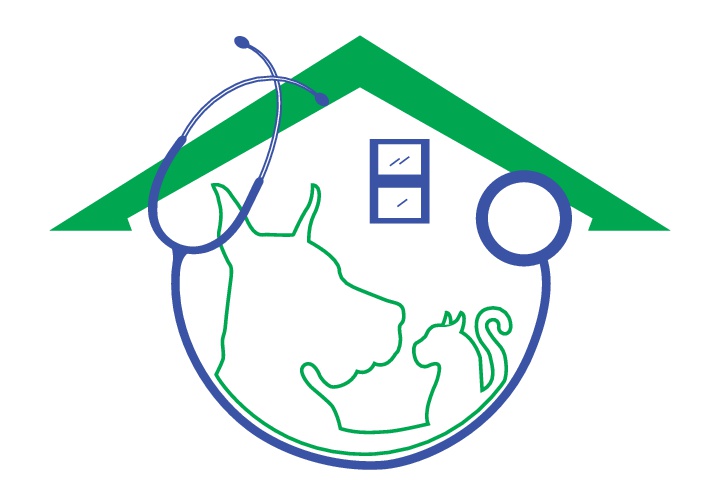 Graham Vet to Pet at Home Veterinary Servicegrahamvet2pet@gmail.com(803) 563-3683
Thank you for considering my house call practice as your pet’s provider of veterinary services. 
Please complete this form as fully as possible prior to your first appointment which will help expedite the registration process and give us valuable insight in providing optimal care for your pet(s). 
Owner's Name
Name*

First

LastAddress* 

Street Address

Address Line 2

City

State / Province / Region

ZIP / Postal Code

CountryDay-Time Phone*Evening PhoneMobile PhoneEmail*

Enter Email

Confirm EmailCo-owner's Name & Contact #
Name

First

LastPhonePet Information
Pet's Name*Species*Breed (if known)ColorDate of Birth or Age (if known)Special Identification (tattoo, microchip, etc.)SexPrevious Veterinary Practice (if any)Previous Veterinarian (if any)Date of last vaccines (if known)
What vaccines were given at this timeIs your pet on any medication or supplement?
Yes
No
If Yes, please list the medication or supplementWhat food does your pet eat?Does your pet have allergies or drug reactions?
Yes
No
If Yes, please list the allergies and reactionsAre there any current or past medical conditions of which we should be aware?
Yes
No
If Yes, please comment on the condition(s)Please list any other concerns we should be aware of with your pet.If your pet is a nervous pet I would recommend not feeding your pet the morning of the appointment that way he/she will be hungry for treats as a reward. I do not like to use muzzles or a lot of restraint instead I like to use treats to keep your pet happy during the exam. I try to make this a pleasant experience for your pet.Please do not let your cat out the morning of your appointment that way we can be sure your pet will not go missing at the time of the appointment. 